Attachment [number]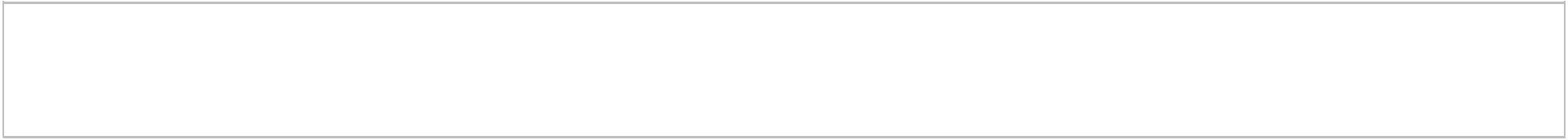 Chemical Job Hazard Analysis WorksheetCreated by: _________________________________________________________________	Date: _____________________________Approved by: ___________________________________________________________________General job description: ___________________________________________________________________________________________________PPE, special tools, other equipment required: _________________________________________________________________________________________________________________________________________________________________________________________________________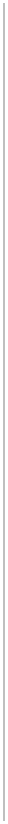 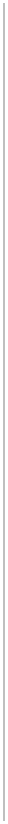 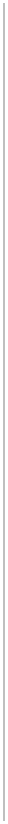 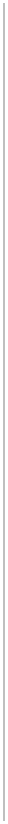 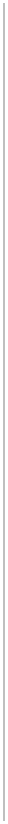 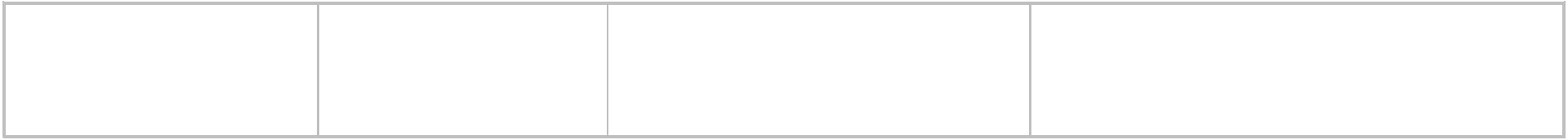 Job TaskChemical Name (seeRoute of EntrySafe Control/Procedurechemical label)